Celostátní grafická soutěž Graphic Wizard 
a Vektor King – 4.ročníkSoutěž probíhá každé 2 rokyPřihlášeníSoutěžící se přihlašují prostřednictvím webového formuláře na www.grafickasoutez.cz.Při registraci do soutěže Graphic Wizard a Vektor King je nutné přiložit své referenční práce, na základě kterých soutěžící postoupí do celostátního kola soutěže.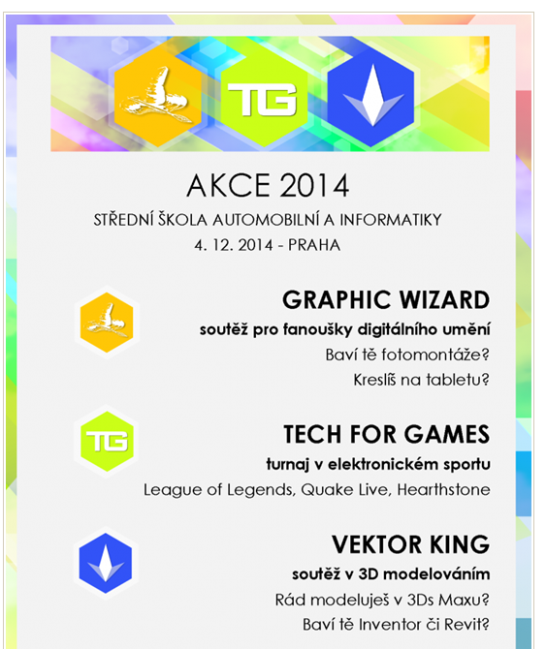 Hodnoticí kritériaKritéria pro postup do celostátního kolakompozicenáročnost a propracovanostoriginalita a inovacePrůběh akce Graphic Wizard a Vektor KingRegistrace je možná do 25. 11. 2014. Odborná komise složená z vyučujících SŠAI vybere 
max. 15 postupujících do celostátního kola soutěže, které se bude konat 4. 12. 2014 v Praze. O postupu do celostátního kola Vás budeme informovat prostřednictvím emailu nejpozději do 
28. 11. 2014.Průběh celostátního kola soutěže Graphic Wizard a Vektor KingSoutěžící, kteří na základě svých referenčních prací postoupí do celostátního kola soutěže, se zúčastní osobně finálového kola na SŠAI Weilova 4, Praha 10. Ve finálovém kole soutěžící zpracují na základě vybraného tématu grafickou práci. Na vypracování práce bude časový limit 6 hodin.Témata budou zveřejněna v den konání soutěže.Z naší školy byla vybrána do celostátního kola Barbora Zitová, DL4V této soutěži, které se zúčastnilo 15 postupujících, obsadila 1. místo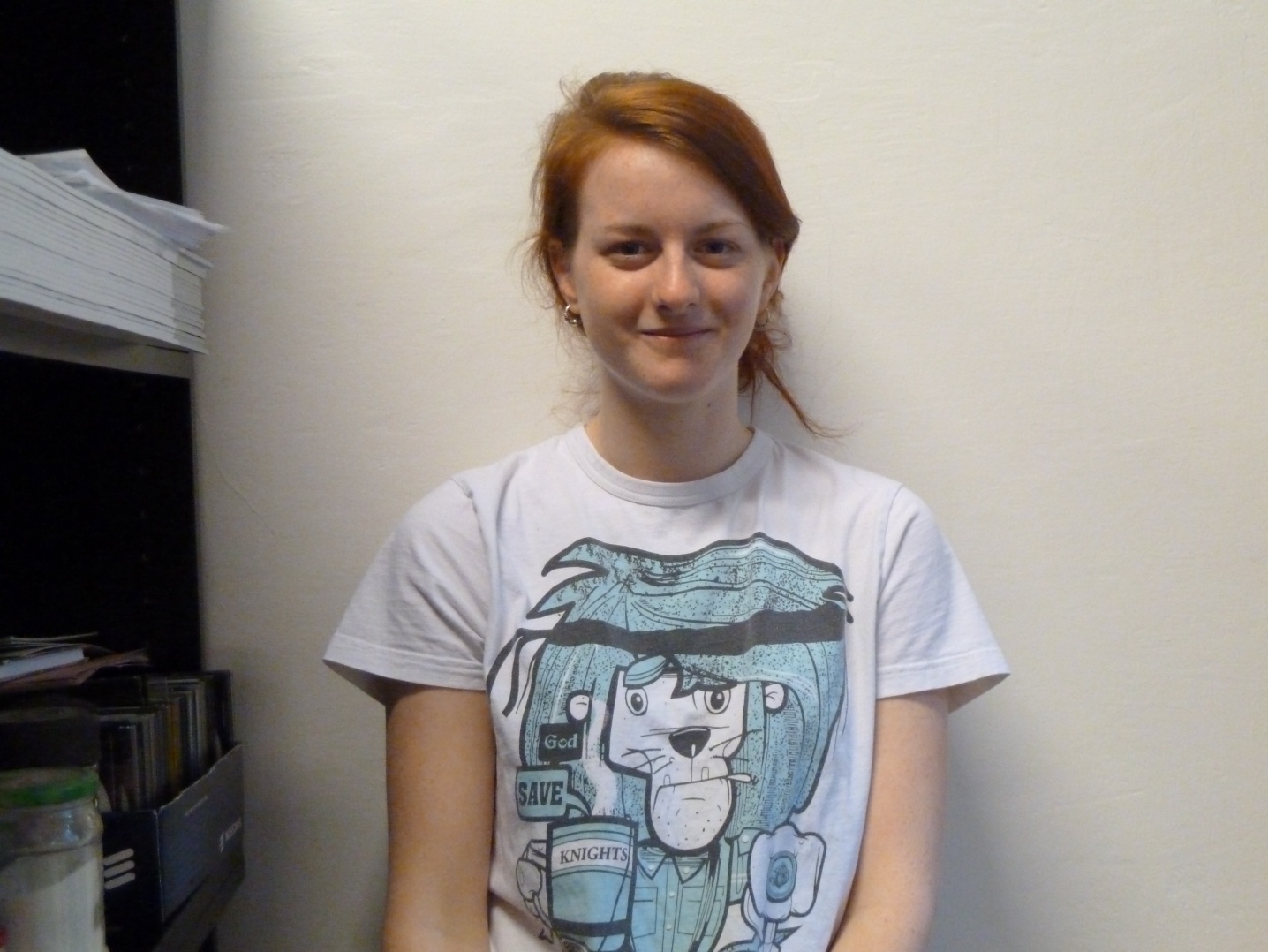 Vítězná malba -  Síla budoucnosti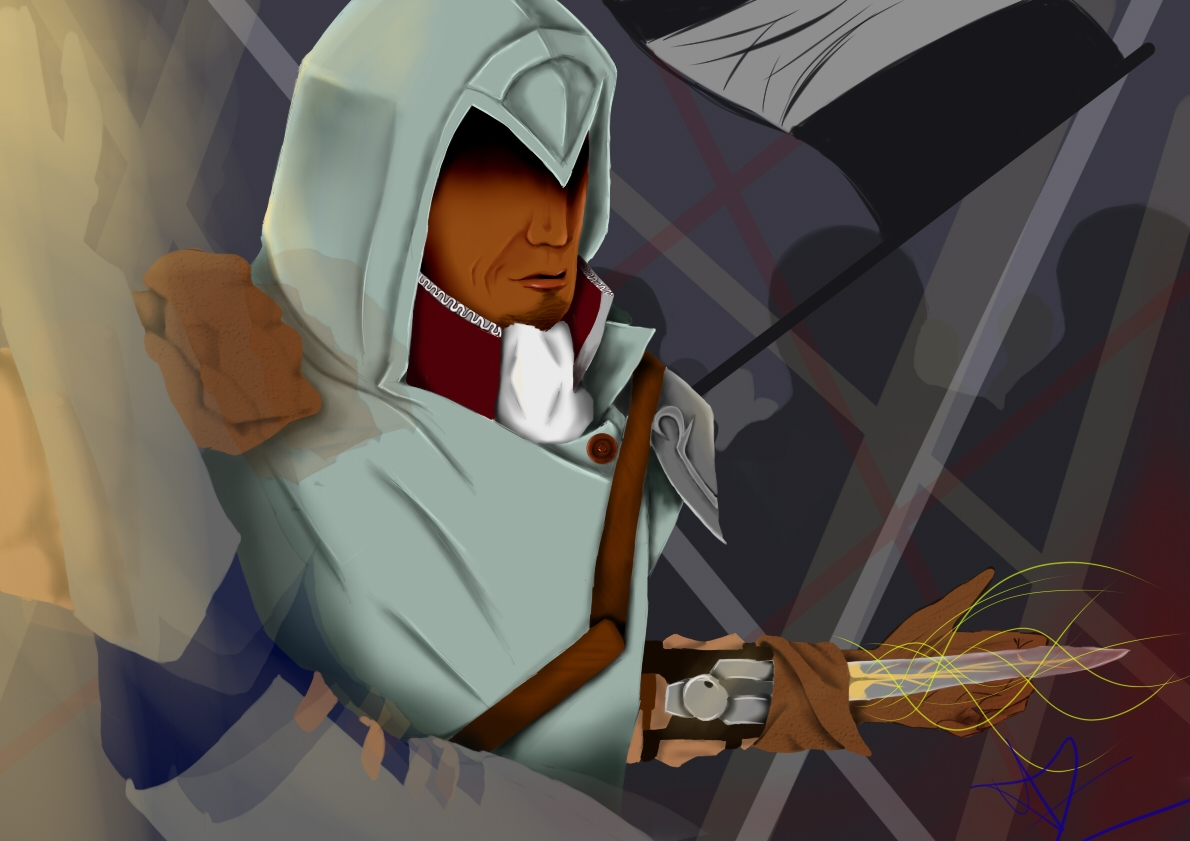 